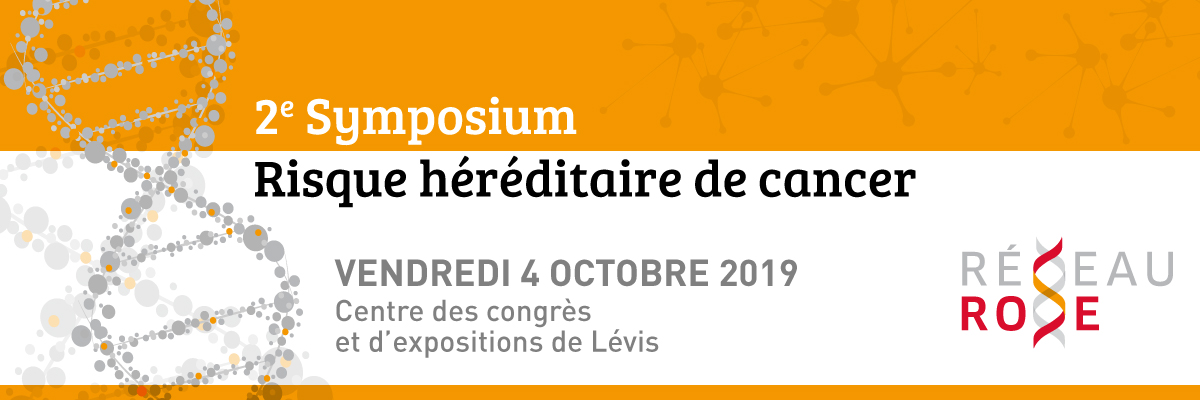 *Titre de la présentation*Auteurs et affiliations*Présentateur*Type d’étude*Résumé (Calibri, Police 12 - MAXIMUM 300 mots)* RÉSUMÉ DE RÉSULTATS : Introduction, Objectifs, Méthodes, Résultats, Conclusion  * RÉSUMÉ DE PROTOCOLE : Problématique, Objectifs, Méthodologie, Résultats attendus,    Contributions attendues (à l’avancement des connaissances ou l’amélioration des pratiques professionnellesFormulaire de soumission de résumé Auteurs : Affiliations : Nom (Nom, prénom) : Courriel :  Résultats finaux d’une initiative locale
 Résultats préliminaires d’une initiative locale
 Protocole de recherche ou du projet d’une initiative localeDate limite de soumission de résumés : Dimanche 1er septembre 2019, 23h59Faire parvenir par courriel à : karine.bouchard@crchudequebec.ulaval.ca